Ask your friend some questions.Look at the story about Lenny. Now write about yourself. Write about something that you had not done. Look at this passage with some friends. Decide which words fit in each space:Lenny Henry is a __________1__________. He makes people laugh. In 1975, there was a programme on television called New Faces. It was a __________2________ show. Lenny was 16. One day, he didn’t go to school. He went to Birmingham. He went to audition for New Faces. He didn’t get home till seven o’clock. His mother was very __________3__________ about him. ‘WHERE HAVE YOU BEEN?’ she shouted.Lenny had not told her that he was going to __________4__________ school. He had not told her that he was going to an __________5__________. He had not told her that he wanted to be a __________6__________. Lenny had _________7_______ for his friends at school. He had _________8_________ many people and he had made his friends laugh. But his mother had never seen him __________9__________. She had never seen him making people laugh. She had never seen him telling jokes or __________10__________ other people. That evening, Lenny told her what he had done. He __________11__________ his act for her. She was amazed. Of course Lenny passed the _________12_________. He went on television and he won the show. He is now one of Britain’s ___________13___________comedians. cut out these cards then work with a friend to match them.Racing to EnglishActivity 31bLenny HenryLenny HenryLenny HenryTrue storiesTrue storiesLenny Henry is a comedian. He makes people laugh. 
When he was a child he lived in Dudley which is about ten miles from Birmingham. When Lenny was 16, there was a programme on television called New Faces. It was a talent show. Many singers and comedians tried to get on the show.One day, Lenny didn’t go to school. He went to Birmingham. He went to audition for New Faces. He didn’t get home till seven o’clock. His mother was very worried about him.‘WHERE HAVE YOU BEEN?’ she shouted. Lenny Henry is a comedian. He makes people laugh. 
When he was a child he lived in Dudley which is about ten miles from Birmingham. When Lenny was 16, there was a programme on television called New Faces. It was a talent show. Many singers and comedians tried to get on the show.One day, Lenny didn’t go to school. He went to Birmingham. He went to audition for New Faces. He didn’t get home till seven o’clock. His mother was very worried about him.‘WHERE HAVE YOU BEEN?’ she shouted. Lenny Henry is a comedian. He makes people laugh. 
When he was a child he lived in Dudley which is about ten miles from Birmingham. When Lenny was 16, there was a programme on television called New Faces. It was a talent show. Many singers and comedians tried to get on the show.One day, Lenny didn’t go to school. He went to Birmingham. He went to audition for New Faces. He didn’t get home till seven o’clock. His mother was very worried about him.‘WHERE HAVE YOU BEEN?’ she shouted. 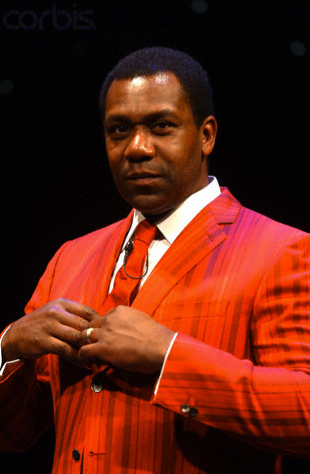 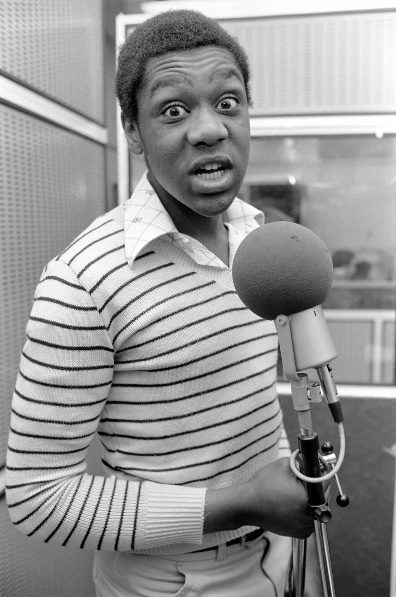 Lenny when he was 16Lenny when he was 16Lenny had not told her that he was going to miss school. 
He had not told her that he was going to an audition. 
He had not told her that he wanted to be a comedian. Lenny had performed for his friends at school. He had mimicked many people and he had made his friends laugh. But his mother had never seen him performing. She had never seen him making people laugh. She had never seen him telling jokes or mimicking other people.That evening, Lenny told her what he had done. 
He performed his act for her. She was amazed. Lenny had not told her that he was going to miss school. 
He had not told her that he was going to an audition. 
He had not told her that he wanted to be a comedian. Lenny had performed for his friends at school. He had mimicked many people and he had made his friends laugh. But his mother had never seen him performing. She had never seen him making people laugh. She had never seen him telling jokes or mimicking other people.That evening, Lenny told her what he had done. 
He performed his act for her. She was amazed. Lenny had not told her that he was going to miss school. 
He had not told her that he was going to an audition. 
He had not told her that he wanted to be a comedian. Lenny had performed for his friends at school. He had mimicked many people and he had made his friends laugh. But his mother had never seen him performing. She had never seen him making people laugh. She had never seen him telling jokes or mimicking other people.That evening, Lenny told her what he had done. 
He performed his act for her. She was amazed. Of course, Lenny passed the audition. He went on to the show on television and he won the show. He is now one of Britain’s favourite comedians.Of course, Lenny passed the audition. He went on to the show on television and he won the show. He is now one of Britain’s favourite comedians.Of course, Lenny passed the audition. He went on to the show on television and he won the show. He is now one of Britain’s favourite comedians.Of course, Lenny passed the audition. He went on to the show on television and he won the show. He is now one of Britain’s favourite comedians.Of course, Lenny passed the audition. He went on to the show on television and he won the show. He is now one of Britain’s favourite comedians.When he first auditioned for the talent show,When he first auditioned for the talent show,Yes he had.No he hadn’thad Lennytold his mother he was going to miss school?performed for his friends?made his friends laugh?performed for his mother?made his mother laugh?travelled to Birmingham?. Yes he had.No he hadn’tRacing to EnglishActivity 31bLenny HenryWorksheet auditionauditioncomediancomedianfavourite mimickedmimickingmissperformed performedperformingtalentworriedRacing to EnglishActivity 31bLenny Henry – Dictionary pageTrue storiesWordDefinitionTranslationan acta performanceamazedVery, very surprisedauditiona short performance that an actor, musician, dancer, etc. gives to show what they can docomediana person whose job is to make people laugh by telling jokes and funny stories etc.favouritethe thing you like best jokea funny story that makes people laughmimiccopy the way in which someone speaks in order to make people laughmiss schoolnot to go to schoolperformto make people happy by singing, dancing, telling jokes, etc.shoutspeak very loudlytalentbeing very good at something; 
the ability to do something very wellworriedthinking that something bad has happenedan acta performanceamazedvery, very surprisedauditiona short performance that an actor, musician, dancer, etc. gives to show what they can docomediana person whose job is to make people laugh by telling jokes and funny stories etc.favouritethe thing you like bestjokea funny story that makes people laughmimiccopy the way in which someone speaks in order to make people laughmiss schoolnot to go to schoolperformto make people happy by singing, dancing, telling jokes, etc.shoutedspeak very loudlytalentbeing very good at something; the ability to do something very wellworriedthinking that something bad has happened